											31.01.2024S a y ı : Konu  : Havalimanı Giriş Kartı Bilgileri Değişen Personel Hk.
	             DHMİ MUĞLA DALAMAN HAVALİMANI BAŞMÜDÜRLÜĞÜNEHavalimanı Dalaman / Muğla ……………….……………….’nde çalışan personelimizin …örnek; ÜNVANI, ADI-SOYADI, vb. değiştiğinden, talep formunda bilgileri güncellenen personelin Havalimanı giriş kartının yenilenmesi hususunda,Gereğini arz ederiz.Giriş Kartı işlemleri ile ilgili iletişim kurulacak kurum/kuruluş personeli bilgileri  Adı Soyadı            :		İrtibat Telefon No :			E-Posta Adresi      :                                                                                                                             ŞİRKET YETKİLİSİNİN                                                                           ADI ve SOYADI :			                   GÖREVİ :				         İMZASI :EKLER :1) Daimi Giriş Kart Talep ve Yenileme Talep Formu (Form-2)2) Ad-Soyadın değiştiğini gösterir belge (Evlilik Cüzdanı, Yenilenmiş Nüfus Cüzdanı, vs.)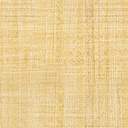 